I: TRUE OR FALSE: Circle the correct letter.T F 1. If an electrode sticks to the metal, free it by dipping in water.T F 2. There is no danger to unprotected observers watching you. T F 3. Unattended hot metal is a hazard to everyone in the laboratory. T F 4. Welding fumes should never be allowed to collect in the laboratory.T F 5. Electrode stubs lying on the floor are dangerous.T F 6. Protect your face and eyes when chipping slag.T F 7. Hot metal can be picked up with leather gloves.T F 8. Weld with one hand to reduce fatigue.T F 9. Wear a welding helmet with a No. 5 lens.T F 10. It is not necessary to secure equipment in its proper place before leaving the áreaT F 11. Submerge hot metal completely to prevent steam burns.T F 12. Do not touch the electrode or electrode holder with bare hands.T F 13. Cotton gloves and apron are the best for protecting against welding burns.T F 14. Remove flammable materials from the welding area.T F 15. It is safe to weld while standing on a damp floor.II. True or False. Escriba la letra correcta a las siguiente afirmaciones presentadas abajo.
All potential fire hazards should be removed from the welding área …………….Use natural drafts or fans to keep the fumes away from your face ………………..Eye protección is not always needed ……………….It is accptable to use electrode holders with loose cable connections …………..Electrodes should no be changed with bare hands or wet gloves …………….III:_ Multiple choice. Analice y responda en forma segura las siguiente preguntas.Which part of the body is the UV light from arc welding harmful to?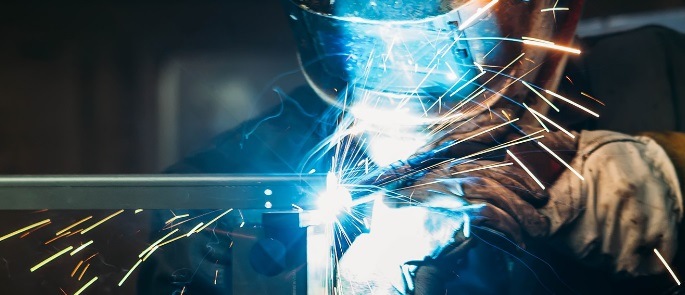 The ears                                   The forearmsThe eyes                        The handsWhere should acetylene fuel cylinders be stored?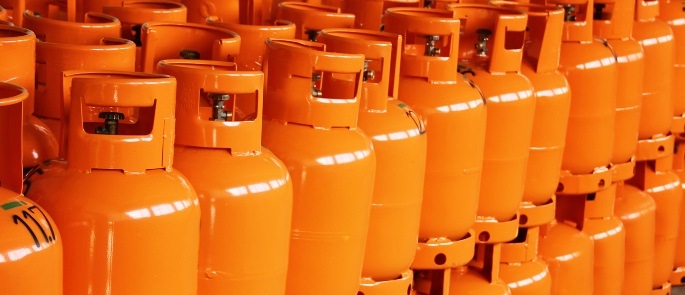 Close to the welding areaIn a secure compoundAlongside other gas cylindersIn the basementWhich of the following is an example of RPE?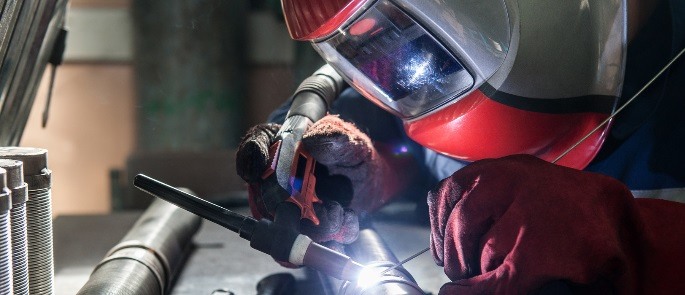 Welding goggles or visorsProtective glovesOverallsA disposable dust maskHow often should welding equipment be checked for damage?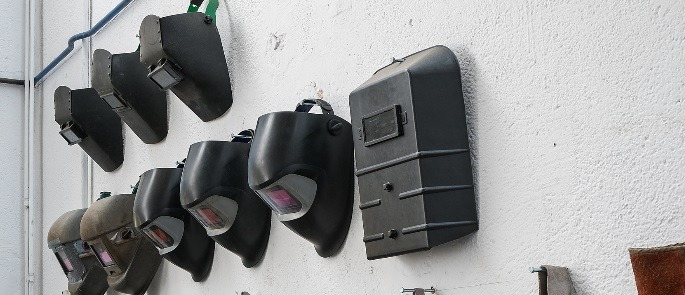 Before every useOn an annual basisEvery weekOnce every few daysWhich hazardous metal oxide is associated with welding stainless steel?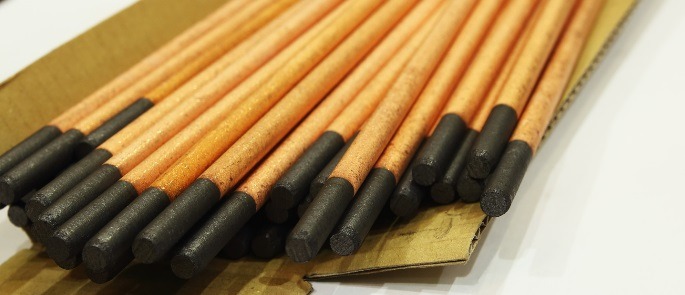 Nitrogen oxideIron oxideChromium oxideCarbon dioxide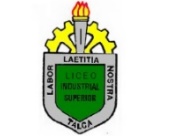                          Welding safety.            (construcciones metálicas)                                       Welding safety.            (construcciones metálicas)              NameGrade:  cuarto Medio 2020Grade:  cuarto Medio 2020Date March 2020Total scoreTotal scoreStudent’s scoreObjective: Comprender y aplicar  utilizando sus conocimiento previo en relación a la seguridad en un proceso de soldadura Objective: Comprender y aplicar  utilizando sus conocimiento previo en relación a la seguridad en un proceso de soldadura Objective: Comprender y aplicar  utilizando sus conocimiento previo en relación a la seguridad en un proceso de soldadura Teacher .  Miss Patricia Jara CéspedesTeacher .  Miss Patricia Jara CéspedesTeacher .  Miss Patricia Jara Céspedes